Appendix e-1METHODSMedline search string(("checkpoint inhibitor*" [tiab] OR "immune checkpoint inhibit*" [Tiab] OR "checkpoint block*" [tiab] OR "immune checkpoint block*" [Tiab] OR "anti-CTLA4" [tiab] OR "anti-CTLA-4" [tiab] OR "CTLA4 block*" [tiab] OR "CTLA-4 block*" [Tiab] OR "CTLA4 inhibit*" [tiab] OR "CTLA-4 inhibit*" [tiab] OR "anti-PD1" [tiab] OR "anti-PD-1" [tiab] OR "PD1 block*" [tiab] OR "PD-1 block*" [Tiab] OR "PD1 inhibit*" [tiab] OR "PD-1 inhibit*" [tiab] OR "PDL1 block*" [Tiab] OR "PD-L1 block*" [Tiab] OR "anti-PDL1" [tiab] OR "anti-PD-L1" [tiab] OR "PDL1 inhibit*" [tiab] OR "PD-L1 inhibit*" [Tiab] OR "nivolumab" [MeSH] OR "nivolumab" [tiab] OR "Opdivo" [tiab] OR "pembrolizumab" [Supplementary concept] OR "pembrolizumab" [tiab] OR "Keytruda" [tiab] OR "ipilimumab" [MeSH] OR "ipilimumab" [tiab] OR "Yervoy "  [tiab] OR "atezolizumab" [Supplementary concept] OR "atezolizumab" [tiab] OR "Tecentriq" [tiab] OR "durvalumab" [Supplementary concept] OR "durvalumab" [tiab] OR "Imfinzi" [tiab] OR "avelumab" [Supplementary Concept] OR "avelumab" [tiab] OR "Bavencio" [tiab]) AND ("Myelitis" [MeSH] OR "Spinal Cord Diseases" [MeSH] OR "myelitis" [Tiab] OR "neuromyelitis" [Tiab] OR "myelopath*" [Tiab] OR "spinal*" [tiab] OR "transverse myelitis" [tiab])) PRISMA flowchart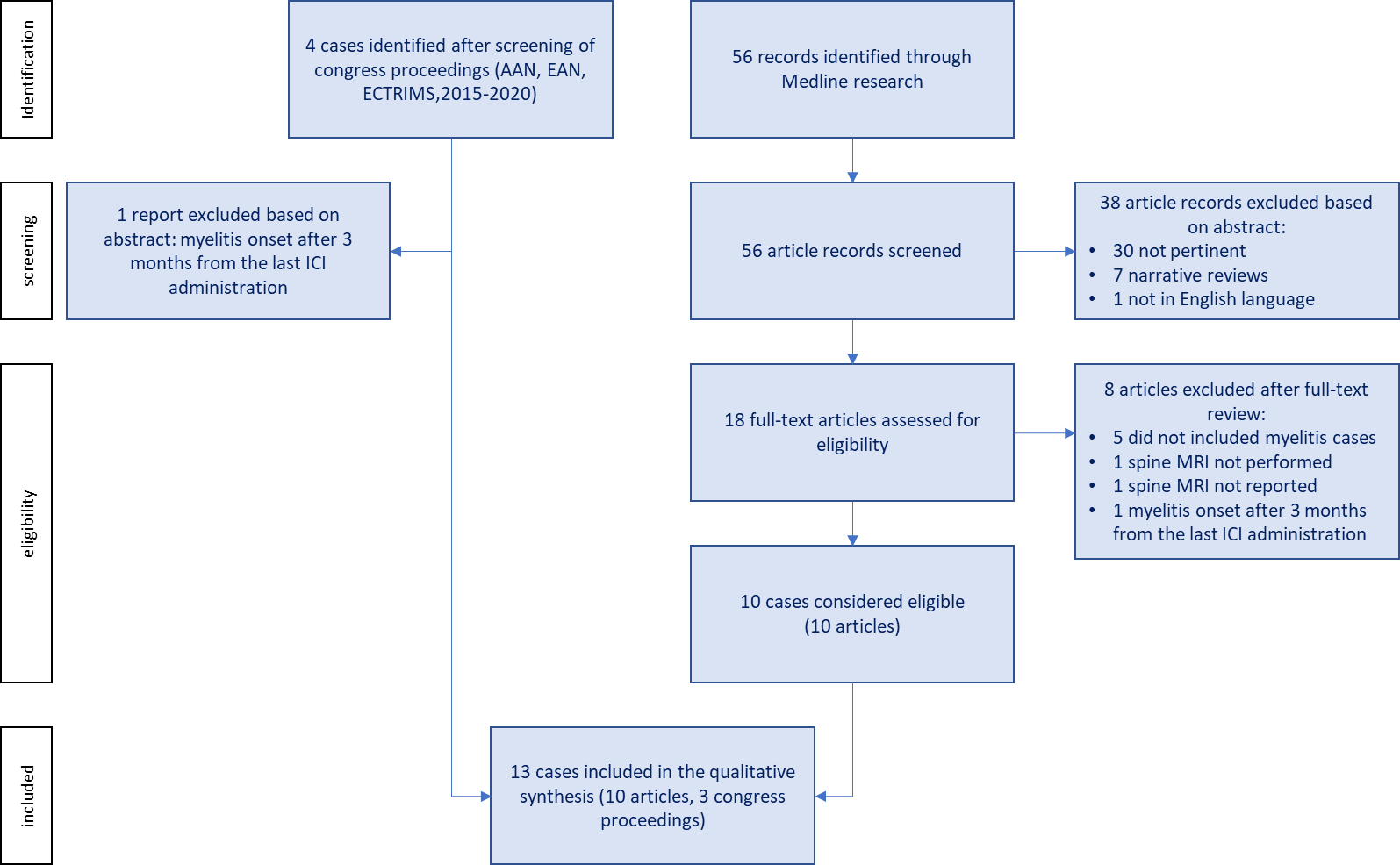 